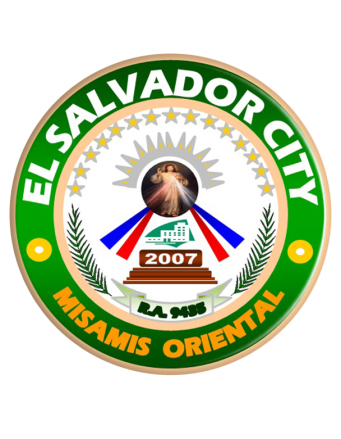 CITY GOVERNMENT OF EL SALVADORCITIZEN’S CHARTER2020 (1st Edition)CITY LOCAL ENVIRONMENT & NATURAL RESOURCES OFFICE (CLENRO)ISSUANCE OF ENVIRONMENTAL CLEARANCE, REGULATORY ACTIVITIES ON AIR,  WATER AND SOLID WASTES (COMPLAINTS) AND FACILITATING MANGROVE/TREE PLANTINGService Name:     Issuance of Environmental ClearanceDescription of the Service: This Service issues Environmental Clearance to concerned clients.2.  Service Name:     FACILITATE MANGROVE/TREE PLANTINGDescription of the Service: This Service facilitates provision of service particularly on Tree/Mangrove Planting and seedling dispersal which is a prime mandate of CLENRO to ensure the effective and efficient management, protection and development of watershed connectivity and ecosystem-based adaptation to mitigate the impacts of climate change in collaboration with thestakeholders.3.  Service Name:     ASSIST IN MANGROVE/TREE PLANTING				ACTIVITIESDescription of the Service: Should the applicants wish to be assisted in the mangrove/tree planting activities proper, the office can extend the services to be actively involved in the information and education campaign prior to the tree planting activities and supervise the whole activity.4.  Service Name:     REGULATORY ACTIVITIES ON AIR,  WATER AND SOLID WASTES (COMPLAINTS)Description of the Service: This Service conducts regulatory activities on complaints received from concerned citizens on establishments with violations on environmental aspects with regards to air, water and solid waste management.Office or Division:         Office or Division:         CITY LOCAL ENVIRONMENT & NATURAL RESOURCES OFFICECITY LOCAL ENVIRONMENT & NATURAL RESOURCES OFFICECITY LOCAL ENVIRONMENT & NATURAL RESOURCES OFFICEClassification:               Classification:               SIMPLESIMPLESIMPLEType of Transaction:    Type of Transaction:    G2BG2BG2BWho may avail:             Who may avail:             BUSINESS ESTABLISHMENTS (EXCEPT SMALL SCALE LIKE SARI-SARI STORES) AND PROJECT PROPONENTS (AS PER PROJECT ACTIVITIES)BUSINESS ESTABLISHMENTS (EXCEPT SMALL SCALE LIKE SARI-SARI STORES) AND PROJECT PROPONENTS (AS PER PROJECT ACTIVITIES)BUSINESS ESTABLISHMENTS (EXCEPT SMALL SCALE LIKE SARI-SARI STORES) AND PROJECT PROPONENTS (AS PER PROJECT ACTIVITIES)CHECKLIST OF REQUIREMENTSCHECKLIST OF REQUIREMENTSWHERE TO SECUREWHERE TO SECUREWHERE TO SECURENew:New:New:New:New:Environmental Compliance Certificate (ECC) or Certificate of Non-Coverage (CNC)Environmental Compliance Certificate (ECC) or Certificate of Non-Coverage (CNC)DENR-EMB 10DENR-EMB 10DENR-EMB 10Wastewater Discharge Permit (WDP)Wastewater Discharge Permit (WDP)DENR-EMB 10DENR-EMB 10DENR-EMB 10Permit to Operate (PTO) (if applicable)Permit to Operate (PTO) (if applicable)DENR-EMB 10DENR-EMB 10DENR-EMB 10Zoning/Locational Clearance Zoning/Locational Clearance City Planning & Development OfficeCity Planning & Development OfficeCity Planning & Development OfficeRenewal:Renewal:Photocopy of ECC/CNC if noton file and if amendedPhotocopy of ECC/CNC if noton file and if amendedBusiness OwnerBusiness OwnerBusiness OwnerPhotocopy of Wastewater Discharge Permit (WDP) RenewalPhotocopy of Wastewater Discharge Permit (WDP) RenewalBusiness OwnerBusiness OwnerBusiness OwnerPhotocopy of Permit to Operate (PTO) Renewal (if applicable)Photocopy of Permit to Operate (PTO) Renewal (if applicable)Business OwnerBusiness OwnerBusiness OwnerCLIENT STEPSAGENCY ACTIONSFEES TO BE PAIDPROCESSING TIMEPERSON RESPONSIBLE Submitrequirements1.1 Check thesubmittedrequirements as to completenessthen receive the documents for processing. 1.2 Conduct the onsiteinspectionif necessaryNone1.1 Ten (10) minutes1.2 One (1) dayLORELEI O. DACUPollution Control Officer (Designate)-City Local Environment & Natural Resources OfficeLILA F. SOQUILLOCLENRO (Designate)- City Local Environment & Natural Resources OfficeClaim theEnvironmentalClearanceCertificateRelease theEnvironmentalClearanceCertificate.None10 minutesLORELEI O. DACUPollution Control Officer (Designate)-City Local Environment & Natural Resources OfficeOffice or Division:    CITY LOCAL ENVIRONMENT & NATURAL  RESOURCES OFFICEClassification:           SIMPLEType of Transaction:G2B, G2C ,G2GWho may avail:        Peoples Organization, NGOs, Academe, Private Industries, Religious Groups, CSOsCHECKLIST OF REQUIREMENTSWHERE TO SECURELetter of Intent APPLICANTBarangay ConsentBarangay where the Tree/Mangrove Planting will be conductedCLIENT STEPSAGENCY ACTIONSFEES TO BE PAIDPROCESSING TIMEPERSON RESPONSIBLESubmit Letterof Intent with attached Barangay ConsentFacilitate andassess theclient’s concernNone15 minutesLORELEI O. DACUPollution Control Officer (Designate)-City Local Environment & Natural Resources OfficeLILA F. SOQUILLOCLENRO (Designate)- City Local Environment & Natural Resources OfficeWait for adviceon theschedule. Prepare locationof the activityInform client forthe scheduleNone1 dayLORELEI O. DACUPollution Control Officer (Designate)-City Local Environment & Natural Resources OfficeLILA F. SOQUILLOCLENRO (Designate)- City Local Environment & Natural Resources OfficeOffice or Division:    Office or Division:    CITY LOCAL ENVIRONMENT & NATURAL  RESOURCES OFFICECITY LOCAL ENVIRONMENT & NATURAL  RESOURCES OFFICECITY LOCAL ENVIRONMENT & NATURAL  RESOURCES OFFICECITY LOCAL ENVIRONMENT & NATURAL  RESOURCES OFFICEClassification:           Classification:           SIMPLESIMPLESIMPLESIMPLEType of Transaction:Type of Transaction:G2B,G2G,  G2CG2B,G2G,  G2CG2B,G2G,  G2CG2B,G2G,  G2CWho may avail:        Who may avail:        Peoples Organization, NGOs, Academe, Private Industries, Religious Groups, CSOsPeoples Organization, NGOs, Academe, Private Industries, Religious Groups, CSOsPeoples Organization, NGOs, Academe, Private Industries, Religious Groups, CSOsPeoples Organization, NGOs, Academe, Private Industries, Religious Groups, CSOsCHECKLIST OF REQUIREMENTSCHECKLIST OF REQUIREMENTSWHERE TO SECUREWHERE TO SECUREWHERE TO SECUREWHERE TO SECURELocation and Schedule of the activityLocation and Schedule of the activityCITY LOCAL ENVIRONMENT & NATURAL  RESOURCES OFFICECITY LOCAL ENVIRONMENT & NATURAL  RESOURCES OFFICECITY LOCAL ENVIRONMENT & NATURAL  RESOURCES OFFICEBamboo sticks for lay-out and stickingBamboo sticks for lay-out and stickingApplicantApplicantApplicantCLIENT STEPSAGENCY ACTIONSFEES TO BE PAIDPROCESSING TIMEPERSON RESPONSIBLEPERSON RESPONSIBLEAssist onInformationand EducationCampaign andthe tree/mangroveplantingactivityConduct theInformation andEducationCampaign to theparticipants ofthe activityNone10 minutesLORELEI O. DACUPollution Control Officer (Designate)-City Local Environment &Natural Resources OfficeLILA F. SOQUILLOCLENRO (Designate)- City Local Environment & Natural Resources OfficeLORELEI O. DACUPollution Control Officer (Designate)-City Local Environment &Natural Resources OfficeLILA F. SOQUILLOCLENRO (Designate)- City Local Environment & Natural Resources OfficeAssist in facilitating the area and taking of individual attendanceFacilitate andguide the areaand take theindividualattendanceNone2-4 hrs.LORELEI O. DACUPollution Control Officer (Designate)-City Local Environment &Natural Resources OfficeLILA F. SOQUILLOCLENRO (Designate)- City Local Environment & Natural Resources OfficeLORELEI O. DACUPollution Control Officer (Designate)-City Local Environment &Natural Resources OfficeLILA F. SOQUILLOCLENRO (Designate)- City Local Environment & Natural Resources OfficeOffice or Division:    Office or Division:    CITY LOCAL ENVIRONMENT & NATURAL  RESOURCES OFFICECITY LOCAL ENVIRONMENT & NATURAL  RESOURCES OFFICECITY LOCAL ENVIRONMENT & NATURAL  RESOURCES OFFICECITY LOCAL ENVIRONMENT & NATURAL  RESOURCES OFFICEClassification:           Classification:           SIMPLESIMPLESIMPLESIMPLEType of Transaction:Type of Transaction:G2CG2CG2CG2CWho may avail:        Who may avail:        Peoples Organization, NGOs, Any Private individualsPeoples Organization, NGOs, Any Private individualsPeoples Organization, NGOs, Any Private individualsPeoples Organization, NGOs, Any Private individualsCHECKLIST OF REQUIREMENTSCHECKLIST OF REQUIREMENTSWHERE TO SECUREWHERE TO SECUREWHERE TO SECUREWHERE TO SECUREComplaint LetterComplaint LetterComplainant/sComplainant/sComplainant/sAccomplished Complaint FormAccomplished Complaint FormCITY LOCAL ENVIRONMENT & NATURAL  RESOURCES OFFICECITY LOCAL ENVIRONMENT & NATURAL  RESOURCES OFFICECITY LOCAL ENVIRONMENT & NATURAL  RESOURCES OFFICECLIENT STEPSAGENCY ACTIONSFEES TO BE PAIDPROCESSING TIMEPERSON RESPONSIBLEPERSON RESPONSIBLESubmitRequirements and wait for advice Receive andvalidatecomplaintsNone15 minutesLORELEI O. DACUPollution Control Officer (Designate)-City Local Environment & Natural Resources OfficeLILA F. SOQUILLOCLENRO (Designate)- City Local Environment & Natural Resources OfficeWait for inspection or validation schedule.Schedule inspection/validation dateNote: Depending on the gravity/nature of complaint, CLENRO to coordinate with EMB-10 for technical assistanceNone30  minutesLORELEI O. DACUPollution Control Officer (Designate)-City Local Environment & Natural Resources OfficeLILA F. SOQUILLOCLENRO (Designate)- City Local Environment & Natural Resources OfficeAssistinspectorsConduct On-siteInspectionNone1 dayLORELEI O. DACUPollution Control Officer (Designate)-City Local Environment & Natural Resources OfficeLILA F. SOQUILLOCLENRO (Designate)- City Local Environment & Natural Resources OfficeWait for adviceon schedule of meeting or technical conferenceInform the Client(Complainant &respondents) forthe schedule of meeting orTechnicalConferencedeliberationNone15 minutesAttend meeting orTechnicalConferenceConduct the meeting Prepare Report for City Mayor or EMB-10 endorsementNone3 hoursClaim a copyof the ReportRelease endorsement for appropriate sanction to EMB-10None5 minutesFEEDBACK AND COMPLAINTS MECHANISMFEEDBACK AND COMPLAINTS MECHANISMHow to send complaint/s1. Send your complaint/s through e-mail clenro.elsalvadorcity@gmail.comHow to file a complaintAccomplish our CUSTOMER SATISFACTION SURVEY FEEDBACK FORM available in the office;Put this in the SUGGESTION BOX at the INFORMATION DESKHow complaints are processedAccomplish our CUSTOMER SATISFACTION SURVEY FEEDBACK FORM available in the office;Put this in the SUGGESTION BOX at the INFORMATION DESKTalk to the OFFICER OF THE DAY Contact Information of CCBContact Information of CCBCSC – Contact Center ng Bayan – 0908-8816-565CSC – Contact Center ng Bayan – 0908-8816-565PCC PCC Presidential Complaints Center - 8888Presidential Complaints Center - 8888ARTAARTAAnti-Red Tape Authority – 478-5093Anti-Red Tape Authority – 478-5093